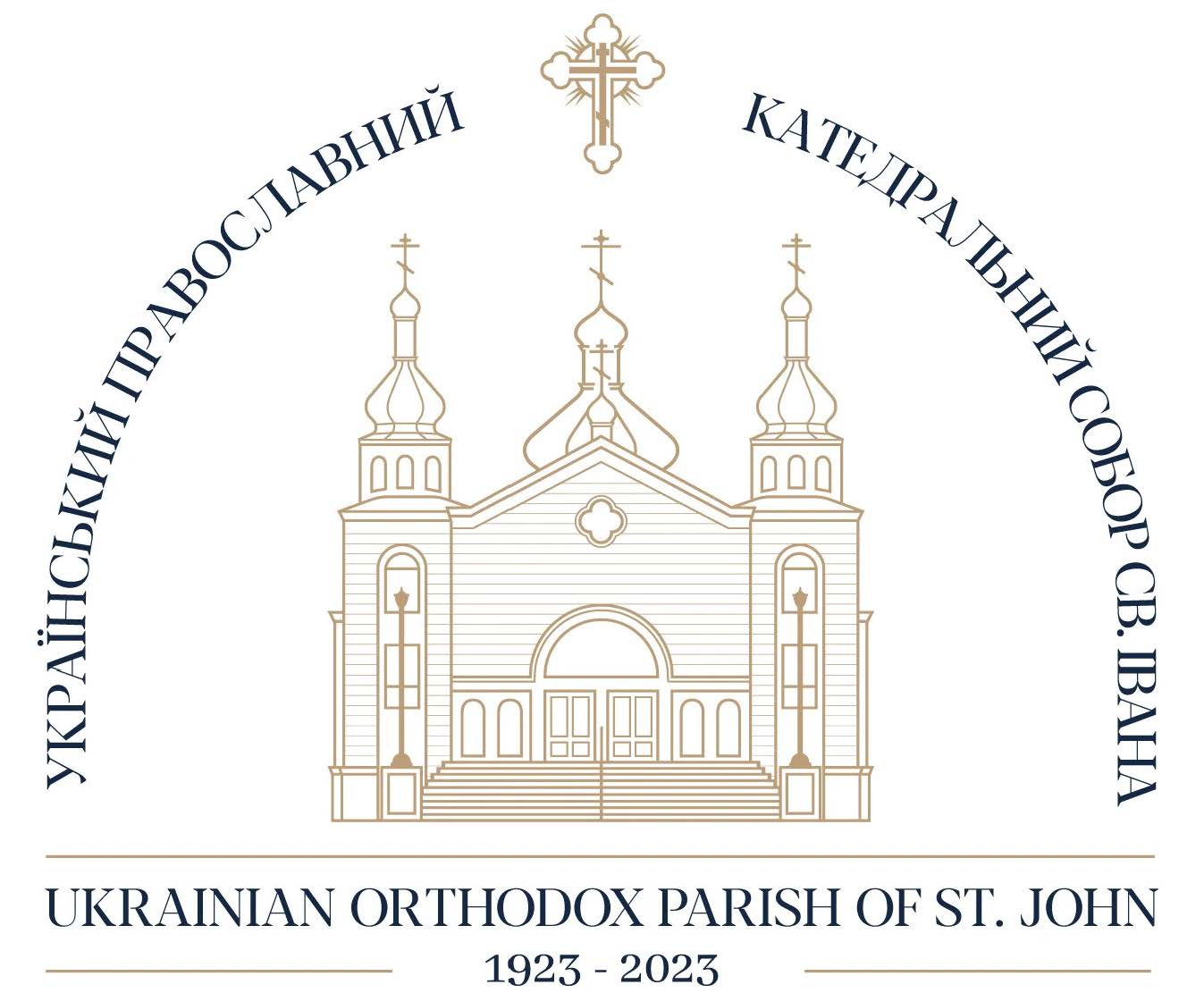 1934January 21 – a resolution was adopted at an annual meeting declaring that the Edmonton parish would become part of the Ukrainian Greek Orthodox Church of Canada.193421 січня – на річних зборах прийнято резолюцію про те, що Едмонтонська парафія стане частиною Української Греко-Православної Церкви Канади.1935June 30, July 1, July 2 – The Edmonton Parish was represented at the 7th Sobor of the Ukrainian Greek Orthodox Church of Canada in Saskatoon.193530 червня, 1 липня, 2 липня – Едмонтонська парафія була представлена ​​на VII Соборі Української Греко-Православної Церкви у Саскатуні.1935Junior CYMK was founded1935Засновано СУМК для молодших дітей1936July 7th, The Ukrainian Greek Orthodox Congregation of St. John was admitted to and recognized as part of the Ukrainian Greek Orthodox Church of Canada.19367 липня Українську Греко-Православну Громаду св. Івана було прийнято та визнано частиною Української Греко-Православної Церкви Канади.1938September25th – Our Edmonton Parish celebrated the 950th Anniversary of acceptance of Christianity in Ukraine.  Bishop Theodorovich celebrated the Liturgy and blessed the new Iconostas.193825 вересня – наша едмонтонська парафія відзначила 950-ту річницю прийняття християнства в Україні. Владика Теодорович відслужив Літургію та освятив новий іконостас1940No Junior CYMK 1940 – 19491940СУМК для молодших дітей не працював1942Ukrainian Women’s Association took over Saturday Ukrainian Language and Religion School from the Institute.1942Спілка Українок перебрала від Інституту Суботню школу української мови та релігії1944Sunday School classes were changed to Sundays.1944Заняття недільної школи перейшли на недільні.